П О С Т А Н О В Л Е Н И Еот  08.05.2015   № 285г. МайкопО внесении изменений в постановление Администрации муниципального образования «Город Майкоп» от 27.12.2013 № 978 «О создании единой конкурсной, аукционной, котировочной, по рассмотрению заявок на участие в запросе предложений комиссии муниципального образования «Город Майкоп»В связи с организационно-штатными мероприятиями и в целях приведения в соответствие с законодательством, постановляю:Внести в постановление Администрации муниципального образования «Город Майкоп» от 27.12.2013 № 978 «О создании единой конкурсной, аукционной, котировочной, по рассмотрению заявок на участие в запросе предложений комиссии муниципального образования «Город Майкоп» следующие изменения:Исключить из состава Единой комиссии по осуществлению закупок С.В. Сидоренко, К.С. Гудилину, О.Ш. Блягоз.Включить в состав Единой комиссии по осуществлению закупок:Д.А. Макурина  –  начальника  отдела по правовому обеспечению Управления жилищно-коммунального хозяйства и благоустройства Администрации муниципального образования «Город Майкоп»;Т.Г. Василега - начальника отдела методологии и анализа в сфере закупок Комитета по образованию Администрации муниципального образования «Город Майкоп»;Е.А. Гусакову – ведущего специалиста Управления в сфере закупок Администрации муниципального образования «Город Майкоп». 2. Опубликовать настоящее постановление в газете «Майкопские новости».3. Настоящее постановление вступает в силу со дня его  опубликования.Глава муниципального образования «Город Майкоп»				    		    	             А.В. Наролин 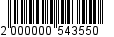  Администрация муниципального образования «Город Майкоп»Республики Адыгея 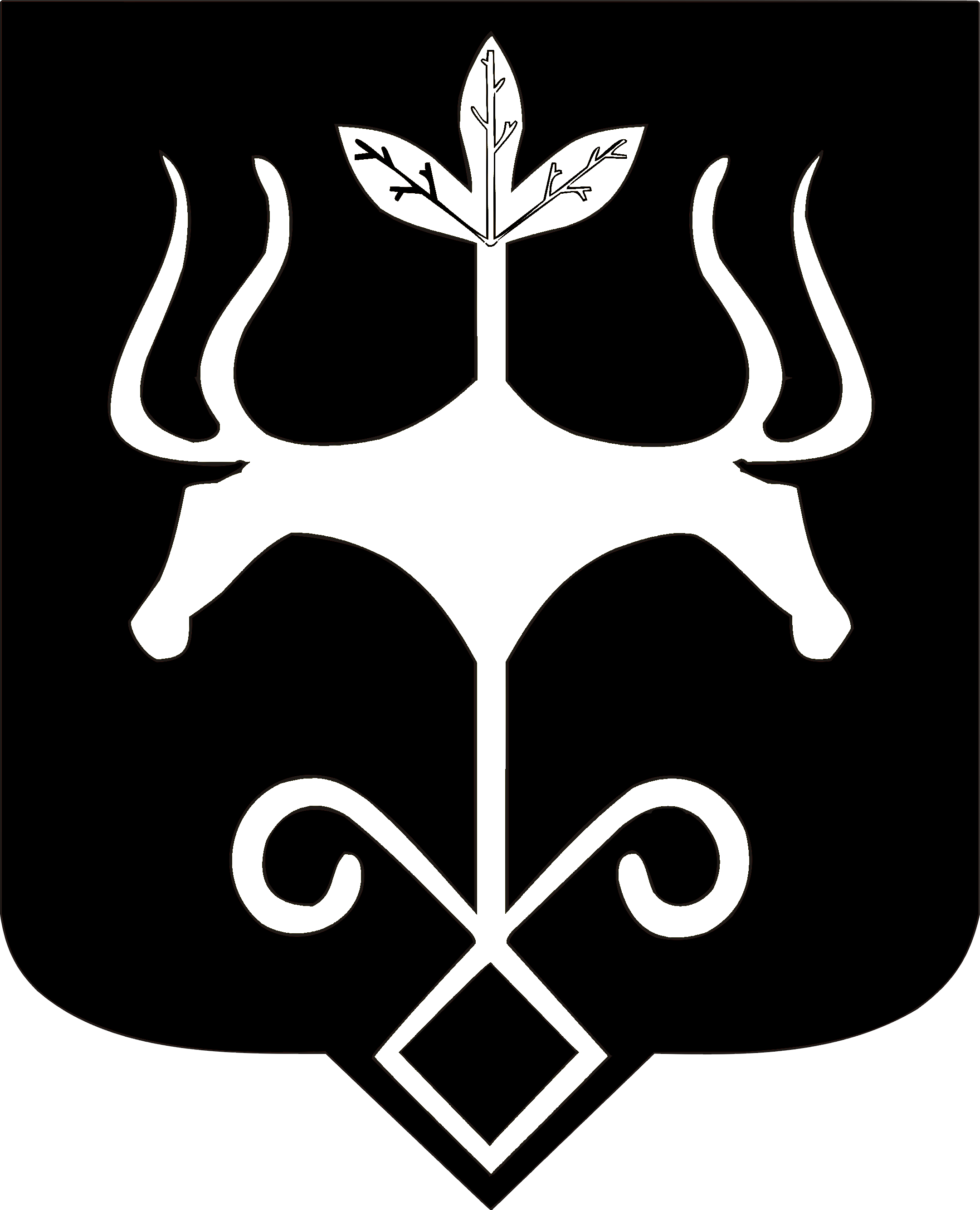 Адыгэ Республикэммуниципальнэ образованиеу 
«Къалэу Мыекъуапэ» и Администрацие